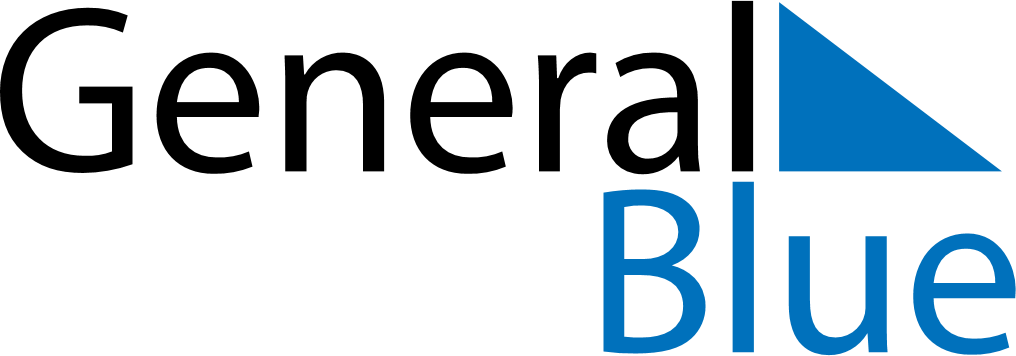 Q2 of 2023VietnamQ2 of 2023VietnamQ2 of 2023VietnamQ2 of 2023VietnamQ2 of 2023VietnamQ2 of 2023VietnamQ2 of 2023VietnamApril 2023April 2023April 2023April 2023April 2023April 2023April 2023April 2023April 2023SundayMondayMondayTuesdayWednesdayThursdayFridaySaturday1233456789101011121314151617171819202122232424252627282930May 2023May 2023May 2023May 2023May 2023May 2023May 2023May 2023May 2023SundayMondayMondayTuesdayWednesdayThursdayFridaySaturday1123456788910111213141515161718192021222223242526272829293031June 2023June 2023June 2023June 2023June 2023June 2023June 2023June 2023June 2023SundayMondayMondayTuesdayWednesdayThursdayFridaySaturday1234556789101112121314151617181919202122232425262627282930Apr 21: Vietnam Book DayJun 28: Vietnamese Family DayApr 29: Hung Kings CommemorationsApr 30: Day of liberating the South for national reunificationMay 1: Labour DayMay 7: Dien Bien Phu Victory DayMay 19: President Ho Chi Minh’s BirthdayJun 1: International Children’s DayJun 2: Buddha’s BirthdayJun 22: Mid-year Festival